                                                    MARCH 12, 2015IRINA KOURINNOISAFETY FIRST AMBULANCE LLCPO BOX 18107PHILADELPHIA PA 19116Dear Ms. Kourinnoi:	On March 11, 2015, the Commission received your Application of Motor Common Carrier of Persons in Paratransit Service for Safety First Ambulance LLC.                                                         Upon initial review, the Application has been determined to be deficient for the following reasons:Missing Addresses of all Members	Pursuant to 52 Pa. Code §1.4, you are required to correct these deficiencies.  Failure to  do so within 20 days of the date of this letter will result in the Application being returned unfiled.   	Please return your items to the above listed address and address to the attention of Secretary Chiavetta. You may also fax your items to 717-787-0974 Attention:Diane.	Should you have any questions pertaining to your application, please contact our Bureau at 717-772-7777.								Sincerely,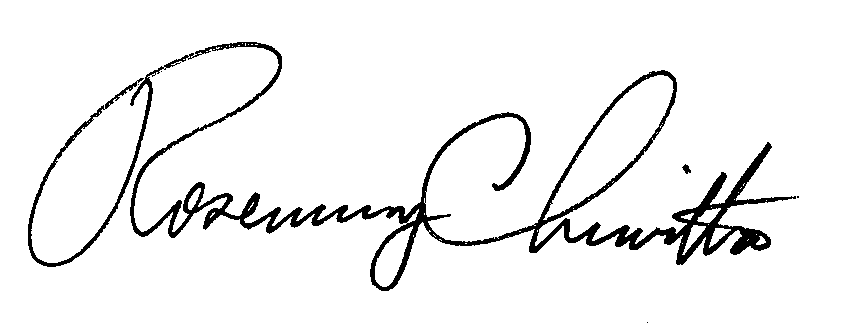 Rosemary ChiavettaSecretaryDJ